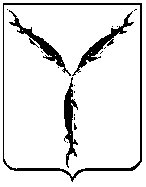 САРАТОВСКАЯ   ГОРОДСКАЯ   ДУМА РЕШЕНИЕ25.10.2018 № 41-301г. СаратовО досрочном освобождении от должности аудитора контрольно-счетной палаты муниципального образования «Город Саратов» Юровой Елены ЛеонтьевныНа основании письменного заявления об отставкеСаратовская городская ДумаРЕШИЛА:Досрочно освободить от должности аудитора контрольно-счетной палаты муниципального образования «Город Саратов» Юрову Елену Леонтьевну 31 октября 2018 года.  Настоящее решение вступает в силу со дня его официального опубликования.Председатель Саратовской городской Думы                                                                 В.В. Малетин